Clive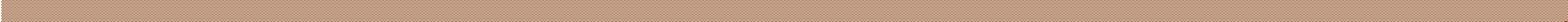 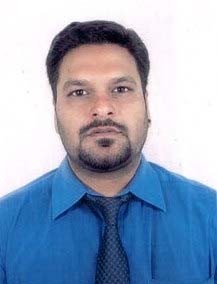 Clive.364122@2freemail.com 	 ‘Seeking a senior profile in a reputed organization where I can utilize my skills and also get enough opportunities to accomplish personal and professional goals’.PROFESSIONAL EXPERIENCETAMLEEK REAL ESTATE ‐ Client Relations Executive (March 2016 – February  2017)RESPONSIBILITIES:Handling inbound customer service calls from customers.Generate and Automate Leads.Convert More Leads into Deals Faster.Worked with major developers like EMAAR, HABTOOR, SHOBHA KEMPENSKI.Assign leads to sales report.Maintained daily and monthly reports on closure of properties.Followed‐up with customers in regards with non‐closures and provided alternatives.Generated leads throughout calls, Stands and Road shows.NATIONAL  BANK  OF  RAS  AL KHAIMAH ‐	Phone  Banking  Officer  (June 2012 – March 2016)RESPONSIBILITIES:Handling inbound customer service calls from customers.Assisting customer with queries on banking products (Accounts, Credit cards and loans).Handling customer complaints and follow up closures.Cross selling banking products and collecting leads for other teams and services relevant to customer needs.Making out bound calls from banks customer database to sell banking products (Balance Transfers, Loans and Credit card Cheques).Educating New Joiners’ with banking services during their OJT period.Served with the Fraud and authorization team to track down Fraud transactions through mobile banking and online transactions.Followed up with customers regarding high end transactions (verification).HUTCHISON 3 GLOBAL SERVICES ‐ Customer Service, Retention And Sales – Team Coach(June 2011 – June 2012)RESPONSIBILITIES:Handled a team of 11 to 12 individuals.Did call monitoring and gave feedback and coaching to agents.Also gave product and process trainings based on their knowledge gaps.Escalation call handling.Made a weekly as well as a monthly report based on the team’s performance.Took briefings for the entire floor as I was a part of the briefing team.Also arranged fun activities on for the floor to make sure agents were having fun while working.ZENTA	PVT	LTD	–	Asset	Acceptance	3RD	Party	Collection	–	Collection’s Officer(August 2009 – June 2011)RESPONSIBILITIES:Outbound collections.Worked for 1st 2nd and 3rd bucket collections.Collected on behalf of banks for past stat accounts.Assisting customers with payments and processing payments.P & O	CRUISES (South Hampton, UK) ‐ Junior Purser ‐ Front Office Executive (September 2007 ‐ June 2009)RESPONSIBILITIES:Assisted passengers in embarking and disembarking the ship.Assisted passengers with their billing and other personal queries.Assisted passengers with the ships drill.Worked as a watch keeper on the ship.SITEL  INDIA  PVT  LTD  GENERAL  MOTORS  ‐	Collection  and	Customer  Service Executive (January 2006 – August 2007)RESPONSIBILITIES:Assisted customer in making their payments regularly.Collected monthly dues from customers.Assisted customers in repayment plans.Worked on past stat accounts.RENAISSANCE MUMBAI HOTEL	AND  CONVENTION  CENTRE – ADMINSTRATIVE EXECUTIVE (March 2004– January 2006)EDUCATIONHigher Secondary School in Science (Kisan Veer College – 2001)Bachelor of Commerce (Mahatma Gandhi Kashi Vidyapith – 2004)STCW‐Personal Safety, Elementary First Aid, Personal Survival Techniques (Mumbai Maritime Training Institute ‐2006)PERSONAL DETAILSDate Of Birth	19th May 1982Place Of Birth	KuwaitNationality	Indian